2024 г.Конкурсное задание разработано экспертным сообществом и утверждено Менеджером компетенции, в котором установлены нижеследующие правила и необходимые требования владения профессиональными навыками для участия в соревнованиях по профессиональному мастерству.Конкурсное задание включает в себя следующие разделы:1. ОСНОВНЫЕ ТРЕБОВАНИЯ КОМПЕТЕНЦИИ	21.1. ОБЩИЕ СВЕДЕНИЯ О ТРЕБОВАНИЯХ КОМПЕТЕНЦИИ	21.2. ПЕРЕЧЕНЬ ПРОФЕССИОНАЛЬНЫХ ЗАДАЧ СПЕЦИАЛИСТА ПО КОМПЕТЕНЦИИ «Управление локомотивом»	21.3. ТРЕБОВАНИЯ К СХЕМЕ ОЦЕНКИ	41.4. СПЕЦИФИКАЦИЯ ОЦЕНКИ КОМПЕТЕНЦИИ	41.5.2. Структура модулей конкурсного задания (инвариант/вариатив)	72. СПЕЦИАЛЬНЫЕ ПРАВИЛА КОМПЕТЕНЦИИ	82.1. Личный инструмент конкурсанта	83. Приложения	8ИСПОЛЬЗУЕМЫЕ СОКРАЩЕНИЯИСПОЛЬЗУЕМЫЕ СОКРАЩЕНИЯОАО «РЖД» - Открытое акционерное общество «Российские железные дорогиРКМ –кран машинистаВЧД –вагонное депоТЧМ – машинистДСП – дежурная по станцииДНЦ – поездной диспетчерТМ – тормозная магистраль1. ОСНОВНЫЕ ТРЕБОВАНИЯ КОМПЕТЕНЦИИ1.1. ОБЩИЕ СВЕДЕНИЯ О ТРЕБОВАНИЯХ КОМПЕТЕНЦИИТребования компетенции (ТК) «Управление локомотивом» определяют знания, умения, навыки и трудовые функции, которые лежат в основе наиболее актуальных требований работодателей отрасли. Целью соревнований по компетенции является демонстрация лучших практик и высокого уровня выполнения работы по соответствующей рабочей специальности или профессии. Требования компетенции являются руководством для подготовки конкурентоспособных, высококвалифицированных специалистов / рабочих и участия их в конкурсах профессионального мастерства.В соревнованиях по компетенции проверка знаний, умений, навыков и трудовых функций осуществляется посредством оценки выполнения практической работы. Требования компетенции разделены на четкие разделы с номерами и заголовками, каждому разделу назначен процент относительной важности, сумма которых составляет 100.1.2. ПЕРЕЧЕНЬ ПРОФЕССИОНАЛЬНЫХ ЗАДАЧ СПЕЦИАЛИСТА ПО КОМПЕТЕНЦИИ «Управление локомотивом»Перечень видов профессиональной деятельности, умений и знаний и профессиональных трудовых функций специалиста (из ФГОС/ПС/ЕТКС..) и базируется на требованиях современного рынка труда к данному специалистуТаблица №1Перечень профессиональных задач специалиста1.3. ТРЕБОВАНИЯ К СХЕМЕ ОЦЕНКИСумма баллов, присуждаемых по каждому аспекту, должна попадать в диапазон баллов, определенных для каждого раздела компетенции, обозначенных в требованиях и указанных в таблице №2.Таблица №2Матрица пересчета требований компетенции в критерии оценки1.4. СПЕЦИФИКАЦИЯ ОЦЕНКИ КОМПЕТЕНЦИИОценка Конкурсного задания будет основываться на критериях, указанных в таблице №3:Таблица №3Оценка конкурсного задания1.5. КОНКУРСНОЕ ЗАДАНИЕОбщая продолжительность Конкурсного задания: 7ч. (согласовано с Техническим департаментом ввиду сложных технических особенностей). Количество конкурсных дней: 3 дня.Вне зависимости от количества модулей, КЗ должно включать оценку по каждому из разделов требований компетенции.Оценка знаний участника должна проводиться через практическое выполнение Конкурсного задания. В дополнение могут учитываться требования работодателей для проверки теоретических знаний / оценки квалификации.1.5.1. Разработка/выбор конкурсного задания (ссылка на Яндекс Диск с матрицей, заполненной в Excel)Конкурсное задание состоит из шести модулей, включает обязательную к выполнению часть (инвариант) – три модуля, и вариативную часть – три модуля. Общее количество баллов конкурсного задания составляет 100.Обязательная к выполнению часть (инвариант) выполняется всеми регионами без исключения на всех уровнях чемпионатов.Количество модулей из вариативной части, выбирается регионом самостоятельно в зависимости от материальных возможностей площадки соревнований и потребностей работодателей региона в соответствующих специалистах. В случае если ни один из модулей вариативной части не подходит под запрос работодателя конкретного региона, то вариативный (е) модуль (и) формируется регионом самостоятельно под запрос работодателя. При этом, время на выполнение модуля (ей) и количество баллов в критериях оценки по аспектам не меняются.Таблица №4Матрица конкурсного заданияИнструкция по заполнению матрицы конкурсного задания (Приложение № 1)1.5.2. Структура модулей конкурсного задания (инвариант/вариатив)Модуль А.  (Кейс по решению ситуационных задач) Время на выполнение модуля - 1 час.Задания: Участник должен определить порядок действий для решения ситуационной задачи в соответствии с действующими инструкциями.Участнику выдается набор кейсов с ситуационными задачами.Участнику нужно из каждого кейса выбрать по одной ситуационной задаче (из кейса с пятью аспектами выбрать две ситуационные задачи).Участник на листе пишет ФИО, номер по жеребьевке, модуль и номер ситуационной задачи. На одном листе – одна ситуационная задача.Участнику необходимо ознакомится с бланком задания, оценить поставленные перед ним ситуационные задачи.Описать в развернутой форме ответ на ситуационные задачи.По окончанию работ, сдать работу для оценки экспертамВыполнение модуля начинается согласно плана. Участник знакомится с заданием и по готовности начинает его выполнять. После окончания выполнения модуля участник должен понять руку и сообщить о завершении экспертам.Пример: Ситуационная задача № 1Внимание! Машинист поезда 2554 на подходе к станции Балакирево! КТСМ! Тревога-1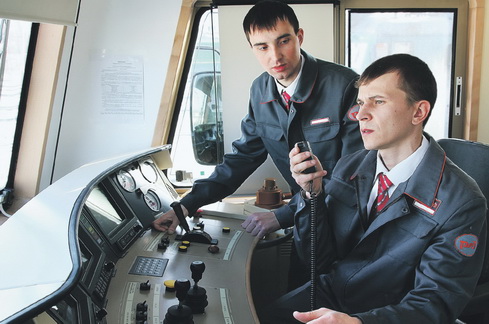 Аспекты для  «Ситуационных задач”1) Немедленно принять мер к снижению скорости служебным торможением таким образом, чтобы проследовать входные стрелки станции со скоростью не свыше 20 км/ч с особой бдительностью наблюдая за состоянием подвижного состава.2) После остановки уточнить у ДСП(ДНЦ) информацию об наличии в поезде неисправных вагонов и их количество, а также вид неисправности.3) Осмотр производят работники ВЧД, а при их отсутствии лично МАШИНИСТ, не позднее 15 минут после остановки поезда.4) Если в результате осмотра будет установлено, что в показанных КТСМ вагонах отсутствуют неисправные узлы, должны быть осмотрены по две смежные ПЕ в обе стороны от зафиксированной у всех ПЕ с указанной КТСМ стороны поезда. 5)Если по результатам осмотра установлено, что неисправности букс и заторможенные колесные пары отсутствуют, поезд следует далее с установленной скоростью, до станции, где имеется работник вагонного хозяйства и совместно с ним составляется акт.7) При обнаружении явных внешних признаков разрушения буксового узла машинист должен через ДСП (ДНЦ) вызвать работника вагонного хозяйства для определения возможности дальнейшего следования зарегистрированного вагона.6) При движении локомотивная бригада обязана контролировать состояние поезда в кривых участках пути из кабины локомотива.8) Дальнейшее движение возобновлять после доклада ДСП(ДНЦ).ИТОГО: 8 аспектовМодуль Б.  (Ведение грузового поезда (на тренажерном комплексе)Время на выполнение модуля- 2 часа.Задания: Участник должен ознакомиться с профилем пути, массой поезда, количеством вагонов, расписанием движения при его наличии, поездными документами и провести грузовой поезд по участку с выполнением требований всех действующих нормативных документов.Участник должен выполнить: Ознакомиться с профилем участка, по которому необходимо провести поезд, с массой поезда, количеством вагонов, расписанием движения при его наличии, ознакомиться с поездными документамиБ 1. Привести локомотив в рабочее состояниеУчастнику при выполнении задания необходимо:   выполнить операции по приведению локомотива в рабочее состояние (электровоза, тепловоза) Б 2. Выполнить сокращенное опробование тормозов, проверить справку об обеспечении поезда тормозамиУчастнику при выполнении задания необходимо:проверить справку об обеспечении поезда тормозами, найти допущенную ошибкупроверить плотность ТМ (записать результат проверки плотности на обратной стороне справки)выполнить сокращенное опробование тормозов (с выдержкой времени не менее 2 мин.) согласно требованиям правил технического обслуживания тормозного оборудования и управления, тормозами железнодорожного подвижного состава утверждённых приказом Минтранса России от 03.06.2014г. №151подавать установленные звуковые сигналыБ 3. Регламент переговоровУчастнику при выполнении задания необходимо:перед отправлением выполнить регламент «Минута готовности»проверить целостность ТМвыполнить регламент переговоров при вынужденной остановке на перегонеБ 4. Ведение поезда и соблюдение правил технической эксплуатацииУчастнику при выполнении задания необходимо:Провести заданный поезд без нарушений с соблюдением правил технической эксплуатации и других нормативных документовУложиться в отведенное время выполнения заданияБ 5. Управление локомотивомУчастнику при выполнении задания необходимо:В пути следования не допускать режимы работы локомотива вызывающие повреждение его силового оборудованияБ 6. Управление тормозами поездаУчастнику при выполнении задания необходимо:Управлять тормозами поезда согласно требований правил технического обслуживания тормозного оборудования и управления, тормозами железнодорожного подвижного состава утверждённых приказом Минтранса России от 03.06.2014г. №151. По местным условиям после отпуска тормозов необходимо удерживать локомотив краном вспомогательного тормоза не менее 30-40 сек.Б 7. Проверка действия тормозов в пути следованияУчастнику при выполнении задания необходимо:Выполнять проверку действия тормозов в пути следования со скорости 60 км/ч + - 5км/ч на 4175км 1 пк, длина тормозного пути не более 800м в соответствии с требованиями правил технического обслуживания тормозного оборудования и управления, тормозами железнодорожного подвижного состава утверждённых приказом Минтранса России от 03.06.2014г. №151.Б 8. Эксплуатация приборов безопасности Участнику при выполнении задания необходимо: Эксплуатировать приборы безопасности согласно распоряжению ОАО «РЖД» от 4 февраля 2019 г. N183р «Об утверждении инструкции по эксплуатации локомотивных устройств безопасности»Б 9. Действия в нештатных ситуацияхУчастнику при выполнении задания необходимо:В пути следования отработать действия в нестандартных ситуация согласно нормативным документам.При выполнении модулей «В» если конкурсант не проследовал 50% участка, экспертная группа оценивает только следующие пункты: приведение локомотив в рабочее состояние;выполнение сокращенного опробования тормозов, проверка справки об обеспечении поезда тормозами;регламент переговоров (фактически выполненные аспекты);проверку действия тормозов в пути следования.Остановку у светофора с запрещающим показанием производить на расстоянии не более 150м до сигнала.О всех несоответствиях работы локомотива и отклонениях от нормативных документов докладывать оценивающему эксперту.Модуль В.  (Ведение пассажирского поезда (на тренажерном комплексе)Время на выполнение модуля – 2 часа.Задания: Участник должен ознакомиться с профилем пути, массой поезда, количеством вагонов, расписанием движения при его наличии, поездными документами и провести пассажирский поезд по участку с выполнением требований всех действующих нормативных документов.Участник должен выполнить: Ознакомиться с профилем участка, по которому необходимо провести поезд, с массой поезда, количеством вагонов, расписанием движения при его наличии, ознакомиться с поездными документамиВ 1. Привести локомотив в рабочее состояниеУчастнику при выполнении задания необходимо:выполнить операции по приведению локомотива в рабочее состояние (электровоза, тепловоза) В 2. Выполнить сокращенное опробование тормозов, проверить справку об обеспечении поезда тормозамиУчастнику при выполнении задания необходимо:проверить справку об обеспечении поезда тормозами, найти допущенную ошибкупроверить плотность ТМ (записать результат проверки плотности на обратной стороне справки)выполнить сокращенное опробование тормозов (с выдержкой времени не менее 2 мин.) согласно требованиям правил технического обслуживания тормозного оборудования и управления, тормозами железнодорожного подвижного состава утверждённых приказом Минтранса России от 03.06.2014г. №151подавать установленные звуковые сигналыВ 3. Регламент переговоровУчастнику при выполнении задания необходимо:перед отправлением выполнить регламент «Минута готовности»проверить целостность ТМвыполнить регламент переговоров при вынужденной остановке на перегонеВ 4. Ведение поезда и соблюдение правил технической эксплуатацииУчастнику при выполнении задания необходимо:Провести заданный поезд без нарушений с соблюдением правил технической эксплуатации и других нормативных документовУложиться в отведенное время выполнения заданияВ 5. Управление локомотивомУчастнику при выполнении задания необходимо:В пути следования не допускать режимы работы локомотива вызывающие повреждение его силового оборудованияВ 6. Управление тормозами поездаУчастнику при выполнении задания необходимо:Управлять тормозами поезда согласно требований правил технического обслуживания тормозного оборудования и управления, тормозами железнодорожного подвижного состава утверждённых приказом Минтранса России от 03.06.2014г. №151В 7. Проверка действия тормозов в пути следованияУчастнику при выполнении задания необходимо:Выполнять проверку действия тормозов в пути следования со скорости 70км/ч + - 3 км/ч пневматических тормозов на 3976км 6 пк,  длина тормозного пути не более 720м. Электропневматические тормоза на 3969км 8 пк, с 70 км/ч + - 3 км/ч,  длина тормозного пути не более 720м.в соответствии с требованиями правил технического обслуживания тормозного оборудования и управления, тормозами железнодорожного подвижного состава утверждённых приказом Минтранса России от 03.06.2014г. №151.В 8. Эксплуатация приборов безопасности Участнику при выполнении задания необходимо: Эксплуатировать приборы безопасности согласно распоряжению ОАО «РЖД» от 4 февраля 2019 г. N183р «Об утверждении инструкции по эксплуатации локомотивных устройств безопасности»В 9. Действия в нештатных ситуацияхУчастнику при выполнении задания необходимо:В пути следования отработать действия в нестандартных ситуация согласно нормативным документам.При выполнении модулей «С» если конкурсант не проследовал 50% участка, экспертная группа оценивает только следующие пункты: приведение локомотив в рабочее состояние;выполнение сокращенного опробования тормозов, проверка справки об обеспечении поезда тормозами;регламент переговоров (фактически выполненные аспекты);проверку действия тормозов в пути следования.Остановку у светофора с запрещающим показанием производить на расстоянии не более 150м до сигнала.О всех несоответствиях работы локомотива и отклонениях от нормативных документов докладывать оценивающему эксперту.Модуль Г.  (Приёмка и эксплуатация тормозного оборудования)Время на выполнение модуля - 1 час.Задания: Участнику необходимо выполнить проверку тормозного оборудования, полное опробование тормозов в грузовом и пассажирском поезде согласно требованиям правил технического обслуживания тормозного оборудования и управления, тормозами железнодорожного подвижного состава утверждённых приказом Минтранса России от 03.06.2014г. №151.Участнику при выполнении задания необходимо:Выполнить проверку тормозного оборудования согласно требованиям правил технического обслуживания тормозного оборудования и управления, тормозами железнодорожного подвижного состава утверждённых приказом Минтранса России от 03.06.2014г. №151. Заполнить акт проверки тормозного оборудованияВсе проверки крана машиниста делаются с нормального заданного давления тормозной магистралиПри выполнении проверок тормозного оборудования конкурсант проговаривает все действия и параметры проверки и производит запись в бланк установленной формыВыполнение проверок тормозного оборудования конкурсант (участник) производит в произвольной форме (очерёдность не учитывается)При выполнении проверки тормозного оборудования конкурсант (участник) выявляет не соответствие технических параметров согласно приказа Минтранса России от 03.06.2014г. №151, имеет право прервать её выполнение, о чём проговаривает и делает запись в бланке установленного образца и может приступить к выполнению следующей проверкеПо результатам фактической проверки в графе фактическое значение делается вывод о годности к эксплуатации тормозного оборудования.Модуль Д.  (Приемка и эксплуатация подвижного состава)Время на выполнение модуля – 0,5 часаЗадания: Участнику необходимо выполнить комплекс контрольных операций для определения технического состояния колесной пары, который включает в себя визуальный контроль, измерение размеров обнаруженных дефектов согласно инструкции по осмотру, освидетельствованию, ремонту и формированию колесных пар локомотивов и моторвагонного подвижного состава железных дорог колеи 1520 мм ОАО «РЖД» 2631р от 22.12.2016.Участнику при выполнении задания необходимо:выполнить комплекс контрольных операций для определения технического состояния колесной пары, который включает в себя визуальный контроль, измерение размеров обнаруженных дефектов согласно инструкции по осмотру, освидетельствованию, ремонту и формированию колесных пар локомотивов и моторвагонного подвижного состава железных дорог колеи 1520 мм  ОАО «РЖД» 2631р от 22.12.2016заполнить акт проверки колесной пары.в акте проверки в графе «браковочная норма» указать требования к колесной паре со скоростями движения до 120км/ч диаметр колеса 1250мм., в графе «Порядок дальнейшего следования» указать требование в случае обнаружения дефектов в эксплуатации.обнаружить существующие и возможные  дефекты,  параметры составных частей (секторного сегмента) и определить недопустимые их значения, при которых запрещается эксплуатация колесной пары.Модуль Е.  (Оказание первой помощи)Время на выполнение модуля – 0,5 часаЗадания: Участнику необходимо продемонстрировать приемы первой помощи используя манекен-тренажер по ситуационным задачам согласно распоряжению ОАО РЖД 1824р от 21.08.2019.Участнику при выполнении задания необходимо:Продемонстрировать приемы первой помощи используя робот-тренажер по ситуационной задаче согласно распоряжению ОАО РЖД 1824р от 21.08.2019: при поражении токомпри закрытом переломе нижней конечностипри артериальном кровотечении 2. СПЕЦИАЛЬНЫЕ ПРАВИЛА КОМПЕТЕНЦИИОтсутствуют.2.1. Личный инструмент конкурсантаНулевой - нельзя ничего привозить.2.2. Материалы, оборудование и инструменты, запрещенные на площадкеКонкурсантам запрещено пользоваться мобильными телефонами.3. ПриложенияПриложение №1 Инструкция по заполнению матрицы конкурсного заданияПриложение №2 Матрица конкурсного заданияПриложение №3 Инфраструктурный листПриложение №4 Критерии оценкиПриложение №5 План застройкиПриложение №6 Инструкция по охране труда и технике безопасности по компетенции «Управление локомотивом».№ п/пРазделВажность в %1Документация, организация работы и безопасность171Специалист должен знать и понимать:основы законодательства РФ, трудового кодекса РФкодекс деловой этики предприятия или организациидолжностные инструкцииправила трудового распорядкакорпоративный стандартправила технической эксплуатации железных дорог (согласно выполняемой работе)требования охраны труда и пожарной безопасности в объеме, необходимом для выполнения работ по управлению подвижным составом, ведению поезда. нормативно-технические и руководящие документы по приемке (сдаче), экипировке, подготовке к работе локомотива соответствующего типа, а также по устранению неисправностей на подвижном составе соответствующего типа или составе вагонов, возникших в пути следования схемы железнодорожных путей обслуживаемых станций (участков) профиль железнодорожного пути обслуживаемого(ых) участка(ов) расположение сигналов, сигнальных знаков и указателей на обслуживаемом(ых) участке(ах)правила пользования тормозными башмакамитехническо-распорядительные акты обслуживаемых железнодорожных станций, участков правила применения средств индивидуальной защитыэлектротехнику в части управления подвижным составом и ведения поездаграфик движения поездов171Специалист должен уметь:применять нормативно-техническую документацию для подготовки и выполнения различных операций применять режимные карты при ведении поезда делать соответствующие записи в журналах и книгах при эксплуатации подвижного составарегистрировать проведенные инструктажи в соответствующих журналахрассчитывать и пересчитывать требуемое и фактическое тормозное нажатиерассчитывать и пересчитывать необходимое количество тормозных башмаков и ручных тормозов для закрепления подвижного состава от уходапользоваться эталонными значениями в таблицах нормативно-технической документацииопределять скорость следования при отказе или отключении части тормозов подвижного составапроизводить записи в журналы установленной формы о выявленных и устраненных неисправностях на подвижном составе соответствующего типа или составе вагонов, возникших в пути следованияорганизовать эвакуацию172Технология взаимодействия с участниками перевозочного процесса82Специалист должен знать и понимать:- нормативно-технические и руководящие документы по взаимодействию с участниками перевозочного процесса- технологические карты и инструкции при взаимодействии с работниками, обслуживающими вагоны для выполнения полного или сокращенного опробования тормозов - порядок получения и сдачи ключей от подвижного состава- порядок прохождения ПРМО в основном и оборотном депо- порядок выезда из депо и взаимодействия с ДСП и ДНЦ- порядок взаимодействия при подключении, отключении электроотопления в поезде- порядок затребования помощи при невозможности продолжать движение самостоятельно82Специалист должен уметь:- информировать дежурного по депо при неисправности подвижного состава- пользоваться двусторонней парковой связью и другими доступными видами связи- выполнять команды с ведущего подвижного состава- подавать сигналы установленным способом применять информацию, полученную в виде установленных сигналов от работников железнодорожного транспорта83Стратегия поведения в аварийных и нестандартных ситуациях163Специалист должен знать и понимать:- нормативно-технические и руководящие документы по порядку действий в нештатных ситуациях- инструкции и нормативные документы о порядке эксплуатации подвижного состава в нестандартных ситуациях- как применять аварийные или резервные схемы при эксплуатации подвижного состава163Специалист должен уметь:- применять оперативные меры при возникновении нестандартной ситуации- применять экстренное торможение для остановки поезда в любых экстренных ситуациях, если того требует поездная обстановка- довести поезд при возникшей неисправности на подвижном составе применяя аварийные схемы- оказывать помощь остановившемуся подвижному составу имея на это соответствующий приказ- закреплять подвижной состав от самопроизвольного ухода- подавать установленные сигналы в зависимости от нештатной ситуации- ограждать опасное место или место препятствия - определять скорость следования при отказе или отключении части тормозов подвижного состава- определять скорость следования при неисправности.164Коммуникация84Специалист должен знать и понимать:- грамотную устную и письменную речь- технические термины и условные обозначения- как работает радиостанция и ее настройки- порядок работы с клиентами и пассажирами- порядок взаимодействия с работниками, производящими ремонт подвижного состава- как работают системы связи и порядок их пользования84Специалист должен уметь:- вести переговоры по радиосвязи- вежливо обращаться к пассажирам- доносить информацию в стрессовой ситуации- способность общаться с пассажирами в нестандартных ситуациях, контролировать действия толпы- проводить инструктажи по охране труда- владеть техническим языком85Менеджмент и творчество105Специалист должен знать и понимать:- как применять режимные карты при ведении поезда- как выявлять различными способами техническое состояние подвижного состава- как ориентироваться в поездной обстановке- режимы экономного расходования тягово-энергетических ресурсов105Специалист должен уметь:- управлять тягой подвижного состава при минимальном расходе тягово-энергетических ресурсов- расчетливо управлять тормозами подвижного состава- контролировать работу помощника машиниста с обучением его рациональным приемам и методам выполнения технического обслуживания локомотива- применять оптимальные методы ремонта и аварийные схемы при эксплуатации подвижного состава- проверять качество выполненных работ, в том числе по устранению неисправностей на подвижном составе106Конструкция подвижного состава216Специалист должен знать и понимать:- устройство, технические характеристики, порядок эксплуатации и содержания подвижного состава соответствующего типа- порядок содержания подвижного состава соответствующего типа и ухода за ним в процессе эксплуатации- устройство тормозов и технологию управления ими- правила сцепки и расцепки подвижного состава216Специалист должен уметь:- выполнять маневровые работы на деповских и станционных железнодорожных путях с установленной скоростью в соответствии с установленным перечнем работ - профессионально управлять подвижным составом при ведении поезда- контролировать техническое состояние подвижного состава и параметры работы в пути следования- контролировать параметры работы в пути следования по контрольно-измерительным приборам- проверять состояние подвижного состава на стоянках- визуально определять техническое состояние подвижного состава217Инфраструктура и перевозимые грузы87Специалист должен знать и понимать:- порядок работы и эксплуатации устройств автоматики и связи- требования, предъявляемые к перевозке, правила перевозки опасных грузов на железнодорожном транспорте- осуществлять экипировку локомотива топливом, песком, водой в малодеятельных пунктах87Специалист должен уметь:- визуально определять состояние пути, устройств сигнализации, централизации и блокировки (СЦБ), связи, контактной сети.- осматривать объекты инфраструктуры в аварийных ситуациях- осматривать встречные поезда и другой подвижной состав- осуществлять экипировку локомотива топливом, песком, водой на малодеятельных участках88Инструмент и оборудование68Специалист должен знать и понимать:- нормы обеспечения подвижного состава инструментом и оборудованием - порядок получения, сдачи и хранения инструмента- порядок проверки и осмотра контрольно-измерительных приборов - как определять различными способами пригодность инструмента и оборудования к работе68Специалист должен уметь:- принимать инструмент и оборудование согласно описи- подготавливать инструмент к осмотру и проверке действия- пользоваться всем инструментом находящимся на подвижном составе- с помощью инструмента определять и устранять неисправности- определять техническое состояние подвижного состава по показаниям контрольно-измерительных приборов69Программное обеспечение, устройства и программирование69Специалист должен знать и понимать:- устройство ПК его основные компоненты и возможности на начальном уровне- алгоритм работы электронных терминалов и систем автоматизированного учета и обработки документов- устройство и алгоритм работы всех систем и устройств безопасности, установленных на подвижном составе- как использовать съемные носители информации при эксплуатации подвижного состава- порядок работы с системами автоведения поездов- алгоритм и порядок работы с микропроцессорными системами управления на подвижном составе- алгоритм и порядок работы с системами дистанционного управления подвижным составом69Специалист должен уметь:- обращаться со съемными носителями информации - устанавливать и извлекать съемные носители информации из приборов и устройств согласно руководству по эксплуатации- использовать и проверять носимые элементы устройств и систем безопасности - включать, выключать и эксплуатировать устройства и системы безопасности согласно руководству по эксплуатации- вносить и своевременно изменять достоверную информацию при настройке и эксплуатации устройств и систем безопасности- определять визуально, внезапно возникшие неисправности в работе устройств и систем безопасности, а также принимать меры к их устранению- пользоваться электронными терминалами самообслуживания- пользоваться электронными картами- вносить достоверную информацию в автоматизированные система учета и обработки документов- пользоваться ПК на начальном уровне - включать и эксплуатировать системы автоведения поездов- эксплуатировать системы дистанционного управления подвижным составом -пользоваться и эксплуатировать микропроцессорные системы управления подвижным составом, а также системами самодиагностики6Критерий/МодульКритерий/МодульКритерий/МодульКритерий/МодульКритерий/МодульКритерий/МодульКритерий/МодульКритерий/МодульИтого баллов за раздел ТРЕБОВАНИЙ КОМПЕТЕНЦИИРазделы ТРЕБОВАНИЙ КОМПЕТЕНЦИИAБВГДЕРазделы ТРЕБОВАНИЙ КОМПЕТЕНЦИИ144431117Разделы ТРЕБОВАНИЙ КОМПЕТЕНЦИИ21222108Разделы ТРЕБОВАНИЙ КОМПЕТЕНЦИИ324421316Разделы ТРЕБОВАНИЙ КОМПЕТЕНЦИИ40222118Разделы ТРЕБОВАНИЙ КОМПЕТЕНЦИИ503321110Разделы ТРЕБОВАНИЙ КОМПЕТЕНЦИИ625563021Разделы ТРЕБОВАНИЙ КОМПЕТЕНЦИИ72330008Разделы ТРЕБОВАНИЙ КОМПЕТЕНЦИИ81111116Разделы ТРЕБОВАНИЙ КОМПЕТЕНЦИИ91220106Итого баллов за критерий/модульИтого баллов за критерий/модуль13262618107100КритерийКритерийМетодика проверки навыков в критерииАКейс по решению ситуационных задачВ данном критерии оценивается навык по поиску решений в различных ситуационных задачах и определению пути их решения в соответствии с действующими инструкциями.БВедение грузового поезда (на тренажерном комплексе)В данном критерии оценивается навык ведения грузового поезда (на тренажерном комплексе) с выполнением всего перечня технологических операций по подготовке к поездке, ведение грузового поезда по участку, соблюдение всех требований норм и правил. ВВедение пассажирского поезда (на тренажерном комплексе)В данном критерии оценивается навык ведения пассажирского поезда (на тренажерном комплексе) с выполнением всего перечня технологических операций по подготовке к поездке, ведение пассажирского поезда по участку, соблюдение всех требований норм и правил. ГПриёмка и эксплуатация тормозного оборудованияВ данном критерии оценивается навык выполнения технологических операций при приемке тормозного оборудования, а также выполнения технологии полного опробования тормозов в грузовом и пассажирском поездах. ДПриемка и эксплуатация подвижного составаВ данном критерии оценивается навык выполнения работ по приемке и осмотру колесной пары подвижного состава, согласно действующей нормативной документации. ЕОказание первой помощиВ данном критерии оценивается навык оказания первой доврачебной помощи пострадавшему до приезда квалифицированных работников, соблюдая все санитарные и медицинские нормы. Обобщенная трудовая функцияТрудовая функцияНормативный документ/ЗУНМодульКонстанта/вариативИЛКО1234567Выполнение работ по обслуживанию локомотива (группы локомотивов) (далее - локомотив) на железнодорожных путях без передвиженияПриведение локомотива, находящегося в ожидании работы, технического обслуживания или ремонта, в рабочее состояниеТрудовые действия:Закрепление локомотива для исключения самопроизвольного движения в порядке, установленном нормативными правовыми актамиВключение аккумуляторной батареи, цепей управления локомотиваЗаправка пневматической сети локомотива сжатым воздухом от внешнего источника или вспомогательного (ручного) компрессора, установленного на локомотивеПоднятие токоприемника электровозаВключение оборудования, агрегатов и систем локомотива: дизеля, мотор-вентиляторов, мотор-компрессоров, освещения, отопления кабин управления, системы пожаротушенияПроверка состояния и работы включенного оборудования, агрегатов и систем локомотива с доведением до сведения руководства информации о выявленных отклонениях в работе оборудования, агрегатов и систем локомотива для принятия мерПроверка комплектации локомотива согласно его конструкции с доведением до сведения руководства информации о выявленной неполной комплектации локомотива для принятия мерНеобходимые умения:Пользоваться тормозными башмаками для закрепления локомотива во избежание самопроизвольного движенияВключать аккумуляторную батарею, цепи управления локомотиваЗаправлять пневматическую сеть локомотиваПроверять состояние и комплектацию локомотиваПрименять средства индивидуальной защиты при приведении локомотива в рабочее состояниеПрименять приборы для проверки состояния и работы включенного оборудования, агрегатов и систем локомотиваНеобходимые знания:Нормативно-технические и руководящие документы по обслуживанию локомотива на железнодорожных путях без передвижения в части, регламентирующей выполнение работПравила технической эксплуатации железных дорог в части, регламентирующей выполнение работПорядок приведения локомотива в рабочее состояниеУстройство и правила эксплуатации оборудования локомотива в части, регламентирующей выполнение работТехнические характеристики, порядок содержания локомотива и ухода за локомотивом при отстое на деповских железнодорожных путях и железнодорожных путях необщего пользования в ожидании работы, его технического обслуживания или ремонта в части, регламентирующей выполнение работПорядок контроля работы механического, электрического, тормозного и вспомогательного оборудования локомотиваРежимы экономного расходования топлива и электроэнергии в части, регламентирующей выполнение работПравила пользования тормозными башмаками при закреплении локомотива во избежание самопроизвольного движенияПравила применения средств индивидуальной защиты в части, регламентирующей выполнение работПравила оказания первой помощи пострадавшим при обслуживании локомотива на железнодорожных путях без передвиженияТребования охраны труда, электробезопасности, пожарной безопасности в части, регламентирующей выполнение работМодуль А «Кейс по решению ситуационных задач»Модуль Г «Приёмка и эксплуатация тормозного оборудования»Модуль Д «Приемка и эксплуатация подвижного состава»Модуль Е «Оказание первой помощи»КонстантаКонстантаВариативВариативСтол офисныйСтул офисныйСтенд для изучения приборов управления автотормозами.СекундомерКолесная параШаблон универсальный для контроля параметров поверхности катания колесных пар тягового подвижного состава УТ 1Шаблон для измерения гребневых бандажей локомотивов Шаблон для проверки автосцепки при текущем отцепочном ремонте пассажирских вагонов комбинированный Шаблон для определения вертикального подреза гребня колеса локомотива Шаблон  толщиномер для измерения толщины и местного уширения бандажа и обода цельнокатанного колесаРобот-тренажер (манекен)Шина медицинская Медицинский  бинтСтерильные салфеткиМедицинский жгутРешение ситуационной задачиПроверка свободности прохождения сжатого воздуха до хвостового вагона состава поезда и целостности тормозной магистрали поезда.Выполнить отпуск тормозов.Проверка плотности тормозной магистрали поезда.Проверка действия электропневматических тормозов на торможение и отпуск. Проверка действия электропневматических тормозов на  отпуск. Проверка действия автоматических тормозов поезда на торможение и отпуск после полной зарядки тормозной сети.Проверка действия автоматических тормозов поезда на торможение Проверка действия автоматических тормозов поезда на отпускПроверка свободности прохождения сжатого воздуха до хвостового вагона состава поезда и целостности тормозной магистрали поезда. Установка измерительного устройства для измерения давления в тормозной магистрали хвостового вагона.Замер времени отпуска автотормозов у двух последних вагонов в хвосте состава после ступени торможения.Проверка плотности тормозной магистрали поезда.Замер зарядного давления в тормозной магистрали хвостового вагона.Проверка действия автоматических тормозов вагонов поезда на торможение.Проверка плотности тормозной магистрали поезда в 4 положении РКМПроверка действия автоматических тормозов вагонов поезда на отпуск.Демонтаж измерительного устройства для измерения давления в тормозной магистрали хвостового вагона.Получение  и проверка «Справки об обеспечении поезда тормозами и исправном их действии».Проверка плотности тормозной сети Проверка плотность питательной сетиПроверка времени ликвидации сверхзарядного давления краном машинистаПроверка плотности уравнительного резервуара крана машинистаПроверка работы вспомогательного тормоза на максимальное давление в тормозных цилиндрахПроверка темпа экстренной разрядки через кран машинистаПроверка отсутствия недопустимого снижения давления в тормозных цилиндрахПроверка проходимости воздуха через блокировочное устройствоПровекра проходимости воздуха через кран машинистаПроверка работы крана машиниста в III положении, при искусственно созданной утечке из ТМ через отверстие 5ммПроверка работы крана машиниста в поездном положении, при искусственно созданной утечке из ТМ через отверстие 5ммПроверка работы воздухораспределителей при ступени торможенияПроверка работы датчика контроля состояния тормозной магистралиПроверка плотности уравнительного резервуара  крана машиниста, при искусственно созданной утечке из ТМ через отверстие 5ммПроверка времени ликвидации сверхзарядного давления краном машиниста, при искусственно созданной утечке из ТМ через отверстие 5мм.Порядок измерения глубины ползуна Определение порядка дальйнейшего следования в зависимости от глубины ползунаПорядок определения проворота бандажа Определение возможности дальнейшего следованияПорядок определения ослабления бандажа Определение возможности дальнейшего следованияПорядок определения остроконечного наката гребняОпределение браковочной нормы остроконечного наката гребняПорядок определения раковины на поверхности катанияОпределение недопустимого значения раковины на поверхности катанияПорядок определения местного уширения бандажаОпределение недопустимого значения  местного уширения бандажаУбедиться в собственной безопасностиГромко обратиться  к пострадавшему. Спросите, что случилось, как он себя чувствуетОценить уровень сознания (потрогать за плечи, за мочку уха)Оценить адекватность дыхания (слышу-вижу-ощущаю)Оценить кровообращение (проверить пульс)Проверить реакцию зрачков на светПозвать на помощь, вызвать скорою помощьУложить пострадавшего на жесткую поверхность, расстегнуть брючный ремень и сдавливающую одеждуЗапрокинуть голову, выдвинуть нижнюю челюсть, устранить западание языка, убедиться в отсутствии инородных телПравильная постановка рук на груди пострадавшегоВыполнение реанимационной  процедурыВыявление признаков жизни и окончание процедурыУбедится в отсутствии опасности для оказывающего помощь и пострадавшегоОпросить человека и вызвать скорою помощь(или позвать на помощь)Обезопасить себя, надеть маску и резиновые перчатки (если человек незнаком)Положить пострадавшего таким образом, чтобы рана находилась выше уровня сердцаЗажать артерию выше места разрываНаложить резиновый жгут на несколько сантиметров выше разрыва Написать время наложения тугой повязкиНа открытую рану нужно наложить стерильную марлевую повязку, чтобы не попала инфекцияТранспортировать пострадавшего в больницу, чтобы ему оказали профессиональную помощь, при отсутствии скорой медицинской помощиУбедится в отсутствии опасности для оказывающего помощь и пострадавшегоОпросить человека и вызвать скорою помощь(или позвать на помощь)Провести иммобилизацию (наложить шину) зафиксировать 2 сустава выше и ниже перелома с помощью шин и подручных средствТранспортировать  пострадавшего в больницу, чтобы ему оказали профессиональную помощь, при отсутствии скорой медицинской помощиВыполнение работ по обслуживанию локомотива (группы локомотивов) (далее - локомотив) на железнодорожных путях без передвиженияПриведение локомотива, находящегося в ожидании работы, технического обслуживания или ремонта, в нерабочее состояниеТрудовые действия:Выключение в установленном порядке работающего оборудования, агрегатов и систем локомотиваПродувка пневматических систем локомотиваОценка сохранности оборудования локомотива с доведением до сведения руководства информации о выявленных отклонениях для принятия мерЗакрытие окон и запирание входных дверей локомотиваКонтроль постановки тормозных башмаковНеобходимые умения:Пользоваться приборами и оборудованием для продувки пневматических цепей при приведении локомотива в нерабочее состояниеПользоваться тормозными башмакамиПрименять средства индивидуальной защиты при приведении локомотива в нерабочее состояниеНеобходимые знания:Нормативно-технические и руководящие документы по приведению локомотива, находящегося в ожидании работы, технического обслуживания или ремонта, в нерабочее состояние в части, регламентирующей выполнение работПравила технической эксплуатации железных дорог в части, регламентирующей выполнение работУстройство и правила эксплуатации оборудования локомотива в части, регламентирующей выполнение работПорядок приведения локомотива в нерабочее состояниеТехнические характеристики, порядок содержания локомотива и ухода за локомотивом при отстое на деповских железнодорожных путях и железнодорожных путях необщего пользования в ожидании работы, технического обслуживания или ремонта в части, регламентирующей выполнение работПравила применения средств индивидуальной защиты в части, регламентирующей выполнение работПравила пользования тормозными башмаками при приведении локомотива, находящегося в ожидании работы, технического обслуживания или ремонта, в нерабочее состояниеТребования охраны труда, электробезопасности, пожарной безопасности в части, регламентирующей выполнение работМодуль А «Кейс по решению ситуационных задач»Модуль Г «Приёмка и эксплуатация тормозного оборудования»Модуль Д «Приемка и эксплуатация подвижного состава»Модуль Е «Оказание первой помощи»КонстантаКонстантаВариативВариативСтол офисныйСтул офисныйСтенд для изучения приборов управления автотормозами.СекундомерКолесная параШаблон универсальный для контроля параметров поверхности катания колесных пар тягового подвижного состава УТ 1Шаблон для измерения гребневых бандажей локомотивов Шаблон для проверки автосцепки при текущем отцепочном ремонте пассажирских вагонов комбинированный Шаблон для определения вертикального подреза гребня колеса локомотива Шаблон  толщиномер для измерения толщины и местного уширения бандажа и обода цельнокатанного колесаРобот-тренажер (манекен)Шина медицинская Медицинский  бинтСтерильные салфеткиМедицинский жгутРешение ситуационной задачиПроверка свободности прохождения сжатого воздуха до хвостового вагона состава поезда и целостности тормозной магистрали поезда.Выполнить отпуск тормозов.Проверка плотности тормозной магистрали поезда.Проверка действия электропневматических тормозов на торможение и отпуск. Проверка действия электропневматических тормозов на  отпуск. Проверка действия автоматических тормозов поезда на торможение и отпуск после полной зарядки тормозной сети.Проверка действия автоматических тормозов поезда на торможение Проверка действия автоматических тормозов поезда на отпускПроверка свободности прохождения сжатого воздуха до хвостового вагона состава поезда и целостности тормозной магистрали поезда. Установка измерительного устройства для измерения давления в тормозной магистрали хвостового вагона.Замер времени отпуска автотормозов у двух последних вагонов в хвосте состава после ступени торможения.Проверка плотности тормозной магистрали поезда.Замер зарядного давления в тормозной магистрали хвостового вагона.Проверка действия автоматических тормозов вагонов поезда на торможение.Проверка плотности тормозной магистрали поезда в 4 положении РКМПроверка действия автоматических тормозов вагонов поезда на отпуск.Демонтаж измерительного устройства для измерения давления в тормозной магистрали хвостового вагона.Получение  и проверка «Справки об обеспечении поезда тормозами и исправном их действии».Проверка плотности тормозной сети Проверка плотность питательной сетиПроверка времени ликвидации сверхзарядного давления краном машинистаПроверка плотности уравнительного резервуара крана машинистаПроверка работы вспомогательного тормоза на максимальное давление в тормозных цилиндрахПроверка темпа экстренной разрядки через кран машинистаПроверка отсутствия недопустимого снижения давления в тормозных цилиндрахПроверка проходимости воздуха через блокировочное устройствоПровекра проходимости воздуха через кран машинистаПроверка работы крана машиниста в III положении, при искусственно созданной утечке из ТМ через отверстие 5ммПроверка работы крана машиниста в поездном положении, при искусственно созданной утечке из ТМ через отверстие 5ммПроверка работы воздухораспределителей при ступени торможенияПроверка работы датчика контроля состояния тормозной магистралиПроверка плотности уравнительного резервуара  крана машиниста, при искусственно созданной утечке из ТМ через отверстие 5ммПроверка времени ликвидации сверхзарядного давления краном машиниста, при искусственно созданной утечке из ТМ через отверстие 5мм.Порядок измерения глубины ползуна Определение порядка дальйнейшего следования в зависимости от глубины ползунаПорядок определения проворота бандажа Определение возможности дальнейшего следованияПорядок определения ослабления бандажа Определение возможности дальнейшего следованияПорядок определения остроконечного наката гребняОпределение браковочной нормы остроконечного наката гребняПорядок определения раковины на поверхности катанияОпределение недопустимого значения раковины на поверхности катанияПорядок определения местного уширения бандажаОпределение недопустимого значения  местного уширения бандажаУбедиться в собственной безопасностиГромко обратиться  к пострадавшему. Спросите, что случилось, как он себя чувствуетОценить уровень сознания (потрогать за плечи, за мочку уха)Оценить адекватность дыхания (слышу-вижу-ощущаю)Оценить кровообращение (проверить пульс)Проверить реакцию зрачков на светПозвать на помощь, вызвать скорою помощьУложить пострадавшего на жесткую поверхность, расстегнуть брючный ремень и сдавливающую одеждуЗапрокинуть голову, выдвинуть нижнюю челюсть, устранить западание языка, убедиться в отсутствии инородных телПравильная постановка рук на груди пострадавшегоВыполнение реанимационной  процедурыВыявление признаков жизни и окончание процедурыУбедится в отсутствии опасности для оказывающего помощь и пострадавшегоОпросить человека и вызвать скорою помощь(или позвать на помощь)Обезопасить себя, надеть маску и резиновые перчатки (если человек незнаком)Положить пострадавшего таким образом, чтобы рана находилась выше уровня сердцаЗажать артерию выше места разрываНаложить резиновый жгут на несколько сантиметров выше разрыва Написать время наложения тугой повязкиНа открытую рану нужно наложить стерильную марлевую повязку, чтобы не попала инфекцияТранспортировать пострадавшего в больницу, чтобы ему оказали профессиональную помощь, при отсутствии скорой медицинской помощиУбедится в отсутствии опасности для оказывающего помощь и пострадавшегоОпросить человека и вызвать скорою помощь(или позвать на помощь)Провести иммобилизацию (наложить шину) зафиксировать 2 сустава выше и ниже перелома с помощью шин и подручных средствТранспортировать  пострадавшего в больницу, чтобы ему оказали профессиональную помощь, при отсутствии скорой медицинской помощиВыполнение вспомогательных работ по техническому обслуживанию локомотива в пути следования Трудовые действия:Проверка технического состояния локомотива и параметров работы в пути следования электрического, механического, тормозного оборудования, устройств подачи песка под колесные пары локомотива соответствующего типа Проверка параметров работы в пути следования контрольно-
измерительных приборов, оборудования, радиосвязи локомотива соответствующего типа Информирование машиниста в случае обнаружения неисправностей электрического, механического, тормозного оборудования, устройств подачи песка под колесные пары, контрольно-измерительных приборов, оборудования, радиосвязи локомотива соответствующего типа Проверка состояния подвижного состава на стоянках с устранением выявленных несоответствий либо информированием о них машиниста Проверка плотности тормозной магистрали при проверке срабатывания тормозов локомотива соответствующего типа, вагонов в составе поезда с устранением выявленных несоответствий либо информированием о них Необходимые умения:Визуально определять состояние электрического, механического, тормозного оборудования, устройств подачи песка под колесные пары, контрольно-измерительных приборов, оборудования, радиосвязи. Определять техническое состояние локомотива по показаниям контрольно-измерительных приборов.Необходимые знания:Нормативно-технические и руководящие документы по выполнению вспомогательных работ по техническому обслуживанию локомотива в пути следования Устройство и правила эксплуатации обслуживаемого оборудования локомотива соответствующего типа Технические характеристики локомотива соответствующего типа Устройство тормозов и технология управления ими Порядок содержания локомотива соответствующего типа и ухода за ним в процессе эксплуатации Способы выявления и устранения неисправностей в работе электрического, пневматического и механического оборудования локомотива соответствующего типа Порядок работы и эксплуатации устройств автоматики и связи в объеме, необходимом для выполнения вспомогательных работ по техническому обслуживанию локомотива в пути следования Требования охраны труда, пожарной и электробезопасности в объеме, необходимом для выполнения вспомогательных работ по техническому обслуживанию локомотива в пути следования Правила применения средств индивидуальной защиты Правила технической эксплуатации железных дорог в объеме, необходимом для выполнения работ Электротехника в объеме, необходимом для выполнения вспомогательных работ по техническому обслуживанию локомотива в пути следованияМодуль Б «Ведение грузового поезда (на тренажерном комплексе)»Модуль В«Ведение пассажирского поезда (на тренажерном комплексе)»КонстантаВариативТренажерный комплекс подвижного составаТренажерный комплекс подвижного составаПриведение локомотива в рабочее состояние. Подача сигнала при подъеме токоприемников Включение и работа  с устройствами безопасностиВключение буферных фонарейВключение радиостанции Ознакомление со справкой об обеспечении поезда тормозами и их исправном действии (указать на  ошибку)Замерить плотность ТМ Произвести запись плотности в справке (на обратной стороне)Подача звукового сигнала перед торможениемПроизвести торможениеПодача звукового сигнала перед отпуском тормозовПроизвести отпуск тормозов поезда  Минута готовностиПроверка целостностиРегламент переговор по радиосвязи при вынужденной остановки поезда на перегоне ТЧМ , ДСП, ДНЦ Не превышение скорости движенияВыполение требований сигнальных указателей и знаковПодача звукового оповестительного сигналаПодача звукового сигнала бдительностиПодъем и опускание токоприемников в пути следованияСледование с включенным прожекторомВыполнение графика движения Не допущение боксования колесных парНе допущение режима работы локомотива, вызывающее повреждение его силового оборудования Прекращение подачи песка при скорости 10 км/ч Выбирать  величину  снижения давления в тормозной магистали в зависимости от рузультата проверки действия тормозов и в соответствии с видом данного поездаОтсутствие остановки без преминения автотормозовВыдержка времени между торможениямиОтпуск тормозов после служебных торможенийОтпуск тормозов после экстренного торможенияВыдержка времени на отпуск тормозов после остановкиПроверка плотности тормозной сети поезда при стоянке более 5 минут.Применение вспомогательного тормоза локомотива, после отпуска автотормозов поездаВыдержка времени перед включением режима тяги, после торможенияПрочие нарушения управления тормозамиПравильная фиксация ручки крана машиниста  и правильное использование положений Скорость на момент проверки Торможение, снижение давления в уравнительном резервуаре в зависимости от вида поездаТормозной эффект и снижение скоростиОтпуск тормозов Не допускать пропуски звуковой или световой  сигнализацииНе отключать ЭПК несанкционированноНепрерывать автостопное торможение Действия  в нештатной ситуации #1Действия  в нештатной ситуации #2Действия  в нештатной ситуации #3Действия  в нештатной ситуации #4Приведение локомотива в рабочее состояние Подача сигнала при подъеме токоприемников Включение и работа  с устройствами безопасностиВключение буферных фонарейВключение радиостанции Ознакомление со справкой об обеспечении поезда тормозами и их исправном действии (указать на  ошибку)Произвести проверку действия электропневматических тормозовПодача звукового сигнала перед торможением и отпускомПроизвести проверку действия пневматических тормозовПодача звукового сигнала перед торможением и отпуском Минута готовностиПроверка целостностиРегламент переговор по радиосвязи при вынужденной остановки поезда на перегоне ТЧМ , ДСП, ДНЦ Не превышение скорости движенияВыполение требований сигнальных указателей и знаковПодача звукового оповестительного сигналаПодъем и опускание токоприемников в пути следованияСледование с включенным прожекторомВыполнение времени модуляВыполнение графика движения Не допущение боксования колесных парНе допущение режима работы локомотива, вызывающее повреждение его силового оборудования  Выбирать  величину  наполнение давление ТЦ в зависимости от рузультата проверки действия тормозов и в соответствии с видом данного поездаОтсутствие остановки без преминения автотормозовОтпуск электропневматических тормозовВыбирать  величину  снижения давления в тормозной магистали в зависимости от рузультата проверки действия тормозов и в соответствии с видом данного поездаОтпуск пневматических тормозовУправление тормозами при следовани на запрещающий сигналПрочие нарушения управления тормозамиВыдержка времени перед включением режима тяги, после торможенияПравильная фиксация ручки крана машиниста  и правильное использование положений Скорость на момент проверки Торможение, снижение давления в уравнительном резервуаре (Наполнение ТЦ) Тормозной эффект и снижение скоростиОтпуск тормозов Не допускать пропуски звуковой или световой  сигнализацииНе отключать ЭПК несанкционированноНепрерывать автостопное торможение Действия  в нештатной ситуации #1Действия  в нештатной ситуации #2Выполнение вспомогательных работ по техническому обслуживанию при приемке (сдаче), экипировке локомотива, подготовке его к работе Трудовые функции:Осмотр механического, электрического, тормозного и вспомогательного оборудования, систем контроля загазованности, систем обнаружения и тушения пожара локомотива соответствующего типа. Выявление, в случае наличия, неисправностей механического, электрического, тормозного и вспомогательного оборудования, систем контроля загазованности, систем обнаружения и тушения пожара локомотива соответствующего типа. Устранение выявленных неисправностей механического, электрического, тормозного и вспомогательного оборудования, систем контроля загазованности, систем обнаружения и тушения пожара локомотива соответствующего типа либо информирование о них машиниста локомотива. Смазка узлов и деталей локомотива соответствующего типа . Пополнение локомотива соответствующего типа смазочными и обтирочными материалами. Сцепка и отцепка локомотива соответствующего типа. Закрепление локомотива соответствующего типа или поезда для предотвращения самопроизвольного движения Необходимые умения:Визуально и инструментально определять исправность локомотива соответствующего типа. Необходимые знания:Нормативно-технические и руководящие документы по выполнению работ при приемке (сдаче), экипировке локомотива, подготовке его к работе. Устройство и правила эксплуатации обслуживаемого оборудования локомотива соответствующего типа. Технические характеристики локомотива соответствующего типа. Устройство тормозов и технология управления ими. Правила сцепки и расцепки подвижного состава. Правила пользования тормозными башмаками. Правила по охране труда в объеме, необходимом для выполнения вспомогательных работ при приемке (сдаче), экипировке локомотива, подготовке его к работе. Правила применения средств индивидуальной защиты Правила технической эксплуатации железных дорог в объеме, необходимом для выполнения работ.Модуль Б «Ведение грузового поезда (на тренажерном комплексе)»Модуль В«Ведение пассажирского поезда (на тренажерном комплексе)»КонстантаВариативТренажерный комплекс подвижного составаТренажерный комплекс подвижного составаПриведение локомотива в рабочее состояние. Подача сигнала при подъеме токоприемников Включение и работа  с устройствами безопасностиВключение буферных фонарейВключение радиостанции Ознакомление со справкой об обеспечении поезда тормозами и их исправном действии (указать на  ошибку)Замерить плотность ТМ Произвести запись плотности в справке (на обратной стороне)Подача звукового сигнала перед торможениемПроизвести торможениеПодача звукового сигнала перед отпуском тормозовПроизвести отпуск тормозов поезда  Минута готовностиПроверка целостностиРегламент переговор по радиосвязи при вынужденной остановки поезда на перегоне ТЧМ , ДСП, ДНЦ Не превышение скорости движенияВыполение требований сигнальных указателей и знаковПодача звукового оповестительного сигналаПодача звукового сигнала бдительностиПодъем и опускание токоприемников в пути следованияСледование с включенным прожекторомВыполнение графика движения Не допущение боксования колесных парНе допущение режима работы локомотива, вызывающее повреждение его силового оборудования Прекращение подачи песка при скорости 10 км/ч Выбирать  величину  снижения давления в тормозной магистали в зависимости от рузультата проверки действия тормозов и в соответствии с видом данного поездаОтсутствие остановки без преминения автотормозовВыдержка времени между торможениямиОтпуск тормозов после служебных торможенийОтпуск тормозов после экстренного торможенияВыдержка времени на отпуск тормозов после остановкиПроверка плотности тормозной сети поезда при стоянке более 5 минут.Применение вспомогательного тормоза локомотива, после отпуска автотормозов поездаВыдержка времени перед включением режима тяги, после торможенияПрочие нарушения управления тормозамиПравильная фиксация ручки крана машиниста  и правильное использование положений Скорость на момент проверки Торможение, снижение давления в уравнительном резервуаре в зависимости от вида поездаТормозной эффект и снижение скоростиОтпуск тормозов Не допускать пропуски звуковой или световой  сигнализацииНе отключать ЭПК несанкционированноНепрерывать автостопное торможение Действия  в нештатной ситуации #1Действия  в нештатной ситуации #2Действия  в нештатной ситуации #3Действия  в нештатной ситуации #4Приведение локомотива в рабочее состояние Подача сигнала при подъеме токоприемников Включение и работа  с устройствами безопасностиВключение буферных фонарейВключение радиостанции Ознакомление со справкой об обеспечении поезда тормозами и их исправном действии (указать на  ошибку)Произвести проверку действия электропневматических тормозовПодача звукового сигнала перед торможением и отпускомПроизвести проверку действия пневматических тормозовПодача звукового сигнала перед торможением и отпуском Минута готовностиПроверка целостностиРегламент переговор по радиосвязи при вынужденной остановки поезда на перегоне ТЧМ , ДСП, ДНЦ Не превышение скорости движенияВыполение требований сигнальных указателей и знаковПодача звукового оповестительного сигналаПодъем и опускание токоприемников в пути следованияСледование с включенным прожекторомВыполнение времени модуляВыполнение графика движения Не допущение боксования колесных парНе допущение режима работы локомотива, вызывающее повреждение его силового оборудования  Выбирать  величину  наполнение давление ТЦ в зависимости от рузультата проверки действия тормозов и в соответствии с видом данного поездаОтсутствие остановки без преминения автотормозовОтпуск электропневматических тормозовВыбирать  величину  снижения давления в тормозной магистали в зависимости от рузультата проверки действия тормозов и в соответствии с видом данного поездаОтпуск пневматических тормозовУправление тормозами при следовани на запрещающий сигналПрочие нарушения управления тормозамиВыдержка времени перед включением режима тяги, после торможенияПравильная фиксация ручки крана машиниста  и правильное использование положений Скорость на момент проверки Торможение, снижение давления в уравнительном резервуаре (Наполнение ТЦ) Тормозной эффект и снижение скоростиОтпуск тормозов Не допускать пропуски звуковой или световой  сигнализацииНе отключать ЭПК несанкционированноНепрерывать автостопное торможение Действия  в нештатной ситуации #1Действия  в нештатной ситуации #2Выполнение вспомогательных работ по устранению неисправностей на локомотиве или составе вагонов, возникших в пути следованияТрудовые функции:Выбор способа устранения неисправностей на локомотиве соответствующего типа, возникших в пути следования. Подбор инструмента для устранения неисправностей на локомотиве соответствующего типа, возникших в пути следования. Устранение неисправностей на локомотиве соответствующего типа, возникших в пути следования, либо информирование о них машиниста локомотива. Проверка качества выполненных работ. Необходимые умения:Визуально выявлять неисправности на локомотиве соответствующего типа, возникшие в пути следования. С помощью инструмента определять неисправности на локомотиве соответствующего типа, возникшие в пути следования. Пользоваться инструментом при устранении неисправностей на локомотиве соответствующего типа, возникших в пути следования. Устранять неисправности на локомотиве соответствующего типа. Необходимые знания:Нормативно-технические и руководящие документы по устранению неисправностей на локомотиве или составе вагонов, возникших в пути следования. Устройство и правила эксплуатации обслуживаемого оборудования локомотива соответствующего типа. Технические характеристики локомотива соответствующего типа. Устройство тормозов и технология управления ими. Способы выявления и устранения неисправностей в работе механического, электрического, тормозного и вспомогательного оборудования. Требования охраны труда в части устранения неисправностей на локомотиве или составе вагонов, возникших в пути следования Правила технической эксплуатации железных дорог в объеме, необходимом для выполнения работМодуль Б «Ведение грузового поезда (на тренажерном комплексе)»Модуль В «Ведение пассажирского поезда (на тренажерном комплексе)»КонстантаВариативТренажерный комплекс подвижного составаТренажерный комплекс подвижного составаПриведение локомотива в рабочее состояние. Подача сигнала при подъеме токоприемников Включение и работа  с устройствами безопасностиВключение буферных фонарейВключение радиостанции Ознакомление со справкой об обеспечении поезда тормозами и их исправном действии (указать на  ошибку)Замерить плотность ТМ Произвести запись плотности в справке (на обратной стороне)Подача звукового сигнала перед торможениемПроизвести торможениеПодача звукового сигнала перед отпуском тормозовПроизвести отпуск тормозов поезда  Минута готовностиПроверка целостностиРегламент переговор по радиосвязи при вынужденной остановки поезда на перегоне ТЧМ , ДСП, ДНЦ Не превышение скорости движенияВыполение требований сигнальных указателей и знаковПодача звукового оповестительного сигналаПодача звукового сигнала бдительностиПодъем и опускание токоприемников в пути следованияСледование с включенным прожекторомВыполнение графика движения Не допущение боксования колесных парНе допущение режима работы локомотива, вызывающее повреждение его силового оборудования Прекращение подачи песка при скорости 10 км/ч Выбирать  величину  снижения давления в тормозной магистали в зависимости от рузультата проверки действия тормозов и в соответствии с видом данного поездаОтсутствие остановки без преминения автотормозовВыдержка времени между торможениямиОтпуск тормозов после служебных торможенийОтпуск тормозов после экстренного торможенияВыдержка времени на отпуск тормозов после остановкиПроверка плотности тормозной сети поезда при стоянке более 5 минут.Применение вспомогательного тормоза локомотива, после отпуска автотормозов поездаВыдержка времени перед включением режима тяги, после торможенияПрочие нарушения управления тормозамиПравильная фиксация ручки крана машиниста  и правильное использование положений Скорость на момент проверки Торможение, снижение давления в уравнительном резервуаре в зависимости от вида поездаТормозной эффект и снижение скоростиОтпуск тормозов Не допускать пропуски звуковой или световой  сигнализацииНе отключать ЭПК несанкционированноНепрерывать автостопное торможение Действия  в нештатной ситуации #1Действия  в нештатной ситуации #2Действия  в нештатной ситуации #3Действия  в нештатной ситуации #4Приведение локомотива в рабочее состояние Подача сигнала при подъеме токоприемников Включение и работа  с устройствами безопасностиВключение буферных фонарейВключение радиостанции Ознакомление со справкой об обеспечении поезда тормозами и их исправном действии (указать на  ошибку)Произвести проверку действия электропневматических тормозовПодача звукового сигнала перед торможением и отпускомПроизвести проверку действия пневматических тормозовПодача звукового сигнала перед торможением и отпуском Минута готовностиПроверка целостностиРегламент переговор по радиосвязи при вынужденной остановки поезда на перегоне ТЧМ , ДСП, ДНЦ Не превышение скорости движенияВыполение требований сигнальных указателей и знаковПодача звукового оповестительного сигналаПодъем и опускание токоприемников в пути следованияСледование с включенным прожекторомВыполнение времени модуляВыполнение графика движения Не допущение боксования колесных парНе допущение режима работы локомотива, вызывающее повреждение его силового оборудования  Выбирать  величину  наполнение давление ТЦ в зависимости от рузультата проверки действия тормозов и в соответствии с видом данного поездаОтсутствие остановки без преминения автотормозовОтпуск электропневматических тормозовВыбирать  величину  снижения давления в тормозной магистали в зависимости от рузультата проверки действия тормозов и в соответствии с видом данного поездаОтпуск пневматических тормозовУправление тормозами при следовани на запрещающий сигналПрочие нарушения управления тормозамиВыдержка времени перед включением режима тяги, после торможенияПравильная фиксация ручки крана машиниста  и правильное использование положений Скорость на момент проверки Торможение, снижение давления в уравнительном резервуаре (Наполнение ТЦ) Тормозной эффект и снижение скоростиОтпуск тормозов Не допускать пропуски звуковой или световой  сигнализацииНе отключать ЭПК несанкционированноНепрерывать автостопное торможениеДействия  в нештатной ситуации #1Действия  в нештатной ситуации #2Выполнение вспомогательных работ по управлению, ведению и техническому обслуживанию моторвагонного подвижного состава в соответствии с технологией выполняемых работВыполнение вспомогательных работ по управлению и ведению моторвагонного подвижного составаВыполнение вспомогательных работ по контролю технического состояния моторвагонного подвижного состава в пути следованияВыполнение вспомогательных работ по техническому обслуживанию при приемке (сдаче), по экипировке моторвагонного подвижного состава, подготовке его к работеВыполнение вспомогательных работ при устранении неисправностей на моторвагонном подвижном составе, возникших в пути следованияТрудовые действия:Подача установленных сигналовКонтроль скоростного режима движения моторвагонного подвижного состава по показаниям сигналов светофоровКонтроль состояния железнодорожного пути, стрелочных переводов, показаний светофоров, сигнальных знаков, указателей в процессе движения моторвагонного подвижного состава, сигналов, подаваемых работниками железнодорожного транспорта, в пределах своей компетенции, установленной локальными нормативными актамиКонтроль состояния контактной сети, встречных поездов, устройств сигнализации, централизации, блокировки (далее – СЦБ) и связи в пределах своей компетенции, установленной локальными нормативными актамиКонтроль параметров работы оборудования, устройств, контрольно-измерительных приборов моторвагонного подвижного состава соответствующего типа в пути следованияИнформирование машиниста о состояния железнодорожного пути, стрелочных переводов, контактной сети, встречных поездов, устройств СЦБ, показаниях светофоров, сигнальных знаков, указателей, сигналов, подаваемых работниками железнодорожного транспорта, работе оборудования, устройств, контрольно-измерительных приборов, комплексной бортовой системы управления моторвагонного подвижного состава соответствующего типаКонтроль плотности тормозной магистрали при проверке срабатывания тормозов моторвагонного подвижного состава соответствующего типа (кроме скоростного и высокоскоростного моторвагонного подвижного состава) с устранением выявленных несоответствий либо информированием об этом машинистаОбъявление информации для пассажиров моторвагонного подвижного состава соответствующего типаКонтроль посадки пассажиров в моторвагонный подвижной состав / высадки из моторвагонного подвижного состава соответствующего типаКонтроль закрытия дверей моторвагонного подвижного состава соответствующего типа визуально и по приборамЗакрепление моторвагонного подвижного состава соответствующего типа тормозными башмаками при вынужденной остановкеТрудовые действия:Подача установленных сигналовКонтроль скоростного режима движения моторвагонного подвижного состава по показаниям сигналов светофоровКонтроль состояния железнодорожного пути, стрелочных переводов, показаний светофоров, сигнальных знаков, указателей в процессе движения моторвагонного подвижного состава, сигналов, подаваемых работниками железнодорожного транспорта, в пределах своей компетенции, установленной локальными нормативными актамиКонтроль состояния контактной сети, встречных поездов, устройств сигнализации, централизации, блокировки (далее – СЦБ) и связи в пределах своей компетенции, установленной локальными нормативными актамиКонтроль параметров работы оборудования, устройств, контрольно-измерительных приборов моторвагонного подвижного состава соответствующего типа в пути следованияИнформирование машиниста о состояния железнодорожного пути, стрелочных переводов, контактной сети, встречных поездов, устройств СЦБ, показаниях светофоров, сигнальных знаков, указателей, сигналов, подаваемых работниками железнодорожного транспорта, работе оборудования, устройств, контрольно-измерительных приборов, комплексной бортовой системы управления моторвагонного подвижного состава соответствующего типаКонтроль плотности тормозной магистрали при проверке срабатывания тормозов моторвагонного подвижного состава соответствующего типа (кроме скоростного и высокоскоростного моторвагонного подвижного состава) с устранением выявленных несоответствий либо информированием об этом машинистаОбъявление информации для пассажиров моторвагонного подвижного состава соответствующего типаКонтроль посадки пассажиров в моторвагонный подвижной состав / высадки из моторвагонного подвижного состава соответствующего типаКонтроль закрытия дверей моторвагонного подвижного состава соответствующего типа визуально и по приборамЗакрепление моторвагонного подвижного состава соответствующего типа тормозными башмаками при вынужденной остановкеНеобходимые умения:Выполнять операции по выполнению вспомогательных работ по управлению моторвагонным подвижным составом и его ведению согласно технологии выполняемых работПодавать сигналы при выполнении вспомогательных работ по управлению моторвагонным подвижным составом и его ведениюОпределять состояние пути, устройств СЦБ и связи, контактной сети, встречных поездов по маршруту следования моторвагонного подвижного составаОпределять техническое состояние моторвагонного подвижного состава по показаниям контрольно-измерительных приборов, комплексной бортовой системы управления моторвагонным подвижным составом при выполнении вспомогательных работ по управлению моторвагонным подвижным составом и его ведениюПрименять средства индивидуальной защиты при выполнении вспомогательных работ по управлению моторвагонным подвижным составом и его ведениюПользоваться тормозными башмаками для закрепления моторвагонного подвижного состава от самопроизвольного движенияМодуль Б«Ведение грузового поезда (на тренажерном комплексе)»Модуль В«Ведение пассажирского поезда (на тренажерном комплексе)»КонстантаВариативТренажерный комплекс подвижного составаТренажерный комплекс подвижного составаПриведение локомотива в рабочее состояние. Подача сигнала при подъеме токоприемников Включение и работа  с устройствами безопасностиВключение буферных фонарейВключение радиостанции Ознакомление со справкой об обеспечении поезда тормозами и их исправном действии (указать на  ошибку)Замерить плотность ТМ Произвести запись плотности в справке (на обратной стороне)Подача звукового сигнала перед торможениемПроизвести торможениеПодача звукового сигнала перед отпуском тормозовПроизвести отпуск тормозов поезда  Минута готовностиПроверка целостностиРегламент переговор по радиосвязи при вынужденной остановки поезда на перегоне ТЧМ , ДСП, ДНЦ Не превышение скорости движенияВыполение требований сигнальных указателей и знаковПодача звукового оповестительного сигналаПодача звукового сигнала бдительностиПодъем и опускание токоприемников в пути следованияСледование с включенным прожекторомВыполнение графика движения Не допущение боксования колесных парНе допущение режима работы локомотива, вызывающее повреждение его силового оборудования Прекращение подачи песка при скорости 10 км/ч Выбирать  величину  снижения давления в тормозной магистали в зависимости от рузультата проверки действия тормозов и в соответствии с видом данного поездаОтсутствие остановки без преминения автотормозовВыдержка времени между торможениямиОтпуск тормозов после служебных торможенийОтпуск тормозов после экстренного торможенияВыдержка времени на отпуск тормозов после остановкиПроверка плотности тормозной сети поезда при стоянке более 5 минут.Применение вспомогательного тормоза локомотива, после отпуска автотормозов поездаВыдержка времени перед включением режима тяги, после торможенияПрочие нарушения управления тормозамиПравильная фиксация ручки крана машиниста  и правильное использование положений Скорость на момент проверки Торможение, снижение давления в уравнительном резервуаре в зависимости от вида поездаТормозной эффект и снижение скоростиОтпуск тормозов Не допускать пропуски звуковой или световой  сигнализацииНе отключать ЭПК несанкционированноНепрерывать автостопное торможение Действия  в нештатной ситуации #1Действия  в нештатной ситуации #2Действия  в нештатной ситуации #3Действия  в нештатной ситуации #4Приведение локомотива в рабочее состояние Подача сигнала при подъеме токоприемников Включение и работа  с устройствами безопасностиВключение буферных фонарейВключение радиостанции Ознакомление со справкой об обеспечении поезда тормозами и их исправном действии (указать на  ошибку)Произвести проверку действия электропневматических тормозовПодача звукового сигнала перед торможением и отпускомПроизвести проверку действия пневматических тормозовПодача звукового сигнала перед торможением и отпуском Минута готовностиПроверка целостностиРегламент переговор по радиосвязи при вынужденной остановки поезда на перегоне ТЧМ , ДСП, ДНЦ Не превышение скорости движенияВыполение требований сигнальных указателей и знаковПодача звукового оповестительного сигналаПодъем и опускание токоприемников в пути следованияСледование с включенным прожекторомВыполнение времени модуляВыполнение графика движения Не допущение боксования колесных парНе допущение режима работы локомотива, вызывающее повреждение его силового оборудования  Выбирать  величину  наполнение давление ТЦ в зависимости от рузультата проверки действия тормозов и в соответствии с видом данного поездаОтсутствие остановки без преминения автотормозовОтпуск электропневматических тормозовВыбирать  величину  снижения давления в тормозной магистали в зависимости от рузультата проверки действия тормозов и в соответствии с видом данного поездаОтпуск пневматических тормозовУправление тормозами при следовани на запрещающий сигналПрочие нарушения управления тормозамиВыдержка времени перед включением режима тяги, после торможенияПравильная фиксация ручки крана машиниста  и правильное использование положений Скорость на момент проверки Торможение, снижение давления в уравнительном резервуаре (Наполнение ТЦ) Тормозной эффект и снижение скоростиОтпуск тормозов Не допускать пропуски звуковой или световой  сигнализацииНе отключать ЭПК несанкционированноНепрерывать автостопное торможениеДействия  в нештатной ситуации #1Действия  в нештатной ситуации #2Название проверки Фактическое значениеДопустимая нормаПроверка плотности тормозной сети Проверка плотность питательной сетиПроверка времени ликвидации сверхзарядного давления краном машинистаПроверка плотности уравнительного резервуара крана машинистаПроверка работы вспомогательного тормоза на максимальное давление в тормозных цилиндрахПроверка темпа экстренной разрядки через кран машинистаПроверка отсутствия недопустимого снижения давления в тормозных цилиндрахПроверка проходимости воздуха через блокировочное устройствоПроверка проходимости воздуха через кран машинистаПроверка работы крана машиниста в III положении, при искусственно созданной утечке из ТМ через отверстие 5ммПроверка работы крана машиниста в поездном положении, при искусственно созданной утечке из ТМ через отверстие 5ммПроверка работы воздухораспределителей при ступени торможенияПроверка работы датчика контроля состояния тормозной магистралиНеисправности колесной парыФактическое значениеБраковочная нормаПорядок дальнейшего следования(если применимо)